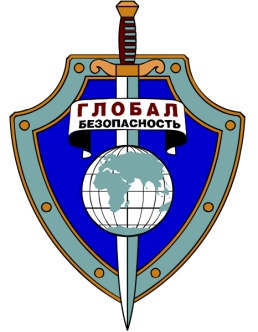 Объединение«ГЛОБАЛ – БЕЗОПАСНОСТЬ»_____________________________________________________________________________Частное образовательно учреждение Дополнительного профессионального образования«Центр профессиональной подготовки»141009, Россия, Московская обл., г. Мытищи, ул. Новослободская, вл. 1, стр.1, ОГРН 1035005510418,ИНН/КПП 5029044521/502901001тел./факс 8 (495) 582-42-91;e-mail:tir@globez.ruУТВЕРЖДАЮДиректор ЧОУ ДПО «ЦПП»__________ А.М. Гончаров                                                                                                                                                  «15» апреля  2020УЧЕБНАЯ ПРОГРАММА(рабочая)Профессионального обучения частных охранников4-го, 5-го и 6-го разрядовМытищи, 2020  ПОЯСНИТЕЛЬНАЯ ЗАПИСКА    ОБЩИЕ ПОЛОЖЕНИЯПрограмма, согласно положениям статей 15.2 и 15.3 Закона Российской Федерации  «О частной детективной и охранной деятельности в Российской Федерации, предусматривает следующие программы:подготовка частных охранников 4-го разряда подготовка частных охранников 5-го разряда подготовка частных охранников 6-го разряда В программе определен перечень и описание дисциплин, в результате изучения которых обучаемые получат знания, умения и навыки в том объёме, который им необходим для выполнения своих профессиональных обязанностей в соответствии с тарифно-квалификационными характеристиками, предъявляемыми к определенному разряду частных охранников (4-го, 5-го и 6-го разрядов).В процессе реализации программы преподаватели и инструкторы используют современные и эффективные методики преподавания. Обучение имеет прикладной характер и практическую направленность. Для этого применяются следующие формы обучения: лекции, семинары, практические занятия, решение задач и обсуждение решений в малых группах, выполнение индивидуальных заданий, выполнение задач с ролевым распределением и другие современные методики. Подбор и чередование методик проведения обучения разработаны преподавательским коллективом и одобрены методическим советом ЧОУ ДПО «Центр профессиональной подготовки».       При освоении Программы, предназначенной для охранников 5 разряда, время изученных ранее дисциплин по Программе для охранников 4 разряда засчитывается в общее время изучения соответствующих дисциплин. При освоении Программы, предназначенной для охранников 5 разряда, время изученных ранее дисциплин по Программе для охранников 4 и 5 разрядов засчитывается в общее время изучения соответствующих дисциплин.При подготовке лекционного и методического материала, коллектив преподавателей ЧОУ ДПО «Центра профессиональной подготовки» опирался наЗакон Российской Федерации «Об образовании» от 10.07.1992 № 3266-1, постановление Правительства Российской Федерации «Об утверждении Положения о лицензировании образовательной деятельности»» от 31.03.2009 № 277, приказы Минобразования России от 18.06.1997 № 1221, от 23.04.2001 № 1800, приказ Минздравсоцразвития России от 17.04.2009 № 199 «О внесении изменения в Единый тарифно-квалификационный справочник работ и профессий рабочих, выпуск -1», приказом ФСВНГ РФ №396 от 30.11.2019 «Об утверждении типовых программ для подготовки частных охранников 4,5,6 разрядов», иные законодательные и подзаконные нормативно-правовые акты, действующие на территории Российской Федерации и регламентирующие деятельность частных охранных организаций (списки нормативных документов и используемой литературы прилагается) .Методический отдел ЧОУ ДПО «Центр профессиональной подготовки» в обязательном порядке отслеживает вновь вводимые изменения в нормативные правовые документы. При введении изменений, касающихся деятельности образовательных учреждений, а также деятельности обучаемых, методисты и преподаватели вносят корректировки в лекционные и методические материалы.В программе предусмотрено изучение слушателями следующих учебных дисциплин:«Правовая подготовка»«Тактико-специальная подготовка»«Огневая подготовка»«Техническая подготовка»«Изучение специальных средств»«Психологическая подготовка»«Медицинская подготовка»«Специальная физическая подготовка»«Противодействие терроризму»Учебный план ПрограммыПри поступлении на обучение слушателям выдается зачетная книжка. По окончании учебного процесса слушатели выполняют зачетные требования и сдают комплексный экзамен по предметам, предусмотренным учебным планом для соответствующего разряда. К сдаче комплексного экзамена допускаются слушатели, регулярно посещавшие учебные занятия и сдавшие все зачеты. Данные по количеству пройденных дисциплин, сданных зачетах заносятся в зачетную книжку.Комплексный экзамен проводится посредством проверки знаний по всем разделам (дисциплинам) учебной программы, согласно установленным модулям. Комплексный экзамен осуществляется с использованием компьютерной техники в форме автоматизированного тестирования по теоретическим вопросам, а для слушателей, претендующих на квалификацию частного охранника 5-го или 6-го разряда - дополнительно контрольные стрельбы.В случае положительных результатов комплексного экзамена по данной программе слушателям выдается документ установленного образца о прохождении подготовки частного охранника с указанием соответствующего разряда.НАЛИЧИЕ СПЕЦИАЛЬНОЙ УЧЕБНОЙ И СТРЕЛКОВОЙ БАЗЫОбучение и квалификационный экзамен работников частных охранных организаций проходит в аудиторных помещениях по адресу: Московская область, г. Мытищи, ул. Новослободская, вл. 1, стр. 1. Аудиторные помещения оборудованы под учебные классы для осуществления качественного учебного процесса. Вместимость аудиторий до 30 обучаемых одновременно.Аудитории оснащены аудио и видеоаппаратурой, оформлены учебными пособиями и плакатами. Для выполнения практических заданий по медицинской и технической подготовке в аудиториях имеются наглядные пособия, макеты и технические средства. Для наглядности учебного процесса и в целях развития практических навыков при работе со специальными средствами аудитории оснащены макетами специальных средств, применяемых в охранной деятельности.Практические стрельбы проводятся в стрелковом тире ЧОУ ДПО «ЦПП», расположенном по адресу: Московская область, г. Мытищи, ул. Новослободская, вл. 1, стр. 1.Оружие  и специальные средства используемое при обучении: Пистолет служебный МР-71Пистолет служебный ПКСКРевольвер служебный РСА ТБА 0216Ружье служебное гладкоствольное Сайга 410 КВ 02Ружье служебное гладкоствольное Сайга 410 КВ 04Ружье служебное гладкоствольное Сайга 410 КВ 02Ружье служебное гладкоствольное Сайга 20 КВ Пистолет травматический МР-79-9ТМПалка резиновая ПР-73Браслеты стальные БРС-2Бронежилет «Сфера-2»Шлем защитныйУЧЕБНО-ТЕМАТИЧЕСКИЙ ПЛАНI. ПРАВОВАЯ ПОДГОТОВКАТиповая рабочая программа дисциплины «Правовая подготовка».Тема 1. Правовые основы частной охранной деятельности.Конституция Российской Федерации.Закон Российской Федерации «О частной детективной и охранной деятельности в Российской Федерации», положения статей 1 -6,9, 12, 13, 15, 21, 22, 24 - 27 Федерального закона от 13 декабря 1996 г. № 150-ФЗ «Об оружии».Порядок лицензирования частной охранной деятельности. Цели, задачи и принципы деятельности частных охранных организаций. Ограничения в сфере частной охранной деятельности.Права и обязанности охранника, его правовой статус. Профессиональное обучение (профессиональная подготовка и повышение квалификации) частных охранников. Квалификационные требования к частным охранникам. Профессиональные стандарты в области частной охранной деятельности.Порядок получения удостоверения частного охранника. Предоставление в электронной форме государственных и муниципальных услуг1. Социальная и правовая защита охранников.Контроль и надзор за частной охранной деятельностью. Порядок прохождения периодических проверок на пригодность к действиям в условиях, связанных с применением огнестрельного оружия и специальных средств.Участие в оказании содействия правоохранительным органам в обеспечении правопорядка, в том числе в местах оказания охранных услуг и на прилегающих территориях. Совместное патрулирование и работа на объектах, в том числе с сотрудниками полиции, а также военнослужащими (сотрудниками) войск национальной гвардии Российской Федерации.Участие охранников в деятельности народных дружин, права и обязанности народных дружинников.Тема 2. Основы уголовного законодательства.Система уголовного законодательства. Понятие «уголовное право». Уголовная ответственность и ее основания.Понятия «преступление» и «состав преступления». Основные составляющие, образующие состав преступления. Смягчающие и отягчающие обстоятельства.Обстоятельства, исключающие преступность деяния.Общая характеристика преступлений против личности. Статьи 125, 127, 137,138,139 Уголовного кодекса Российской Федерации1.Общая характеристика преступлений в сфере экономики. Изучение статей 171, 203 УК России.Преступления против общественной безопасности. Нарушения уголовного законодательства в сфере оборота оружия и ответственность за них. Статьи 222, 223, 224, 225, 226 УК России.Тема 3. Основы административного законодательства.Система органов государственной власти Российской Федерации.Компетенция органов государственной власти Российской Федерации и их должностных лиц.Понятия «административное правонарушение» и «административное наказание». Должностные лица, уполномоченные составлять протоколы об административных правонарушениях. Применение мер обеспечения производства по делам об административных правонарушениях.Административные	правонарушения	в	областипредпринимательской деятельности. Статьи 14.1, 14.2 Кодекса Российской Федерации об административных правонарушениях .Административные правонарушения, посягающие на институты государственной власти. Статья 17.12 КоАП.Административные правонарушения против порядка управления. Статьи 19.1, 19.4, 19.4.1, 19.5, 19.20,19.23 КоАП.Административные правонарушения, посягающие на общественный порядок и общественную безопасность. Административная ответственность за совершение правонарушений, предусмотренных частями 1 и 2 статьи 20.1, статьями 20.8, 20.9, 20.12, 20.13, 20.16, 20.17, 20.19, 20.23,20.24 КоАП.Тема 4. Применение физической силы, оружия и специальных средств при осуществлении частной охранной деятельности.Применение физической силы. Основания, условия и порядок применения физической силы в частной охранной деятельности. Действия охранника после применения физической силы. Ответственность за незаконное применение физической силы.Понятие «специальные средства». Виды специальных средств. Порядок приобретения, учета и хранения специальных средств.Основания, условия и порядок применения специальных средств в частной охранной деятельности. Основания, исключающие применение специальных средств. Действия охранника после применения специальных средств. Ответственность за незаконное применение специальных средств.Понятия «оружие» и «классификация оружия». Виды оружия. Продажа, учет, хранение, транспортировка и ношение оружия. Порядок получения лицензий на приобретение оружия, разрешений на право хранения и ношения оружия.Основания, условия и порядок применения оружия в частной охранной деятельности. Обстоятельства, исключающие применение оружия. Действия охранника после применения оружия. Ответственность за неправомерное применение оружия.Тема 5. Основы гражданского и трудового законодательства.Право собственности и его содержание. Защита права собственности.Обстоятельства, возникающие вследствие причинения вреда имуществу. Общие основания ответственности за причинение вреда. Статьи 1066, 1067 Гражданского кодекса Российской Федерации.Общая характеристика Трудового кодекса Российской Федерации.Стороны и содержание трудового договора. Условия трудового договора, срок и форма. Основания прекращения трудового договора. Рабочее время и время отдыха. Оплата и нормирование труда. Трудовая дисциплина.Понятие «материальная ответственность сторон трудового договора». Основания и условия материальной ответственности сторон трудового договора.УЧЕБНО-ТЕМАТИЧЕСКИЙ ПЛАНII. ТАКТИКО-СПЕЦИАЛЬНАЯ ПОДГОТОВКАРабочая программа дисциплины «Тактико-специальная подготовка»Тема 1. Тактика и методы охраны имущества. Обеспечение внутриобъектового и пропускного режимов.Виды охраняемых объектов и комплекс мер по обеспечению их безопасности.Особенности охраны имущества. Особенности охраны мест проживания граждан. Осуществление охраны имущества с использованием оружия. Особенности охраны имущества при его транспортировке.Обеспечение внутриобъектового и пропускного режимов на объектах как самостоятельный вид охранных услуг. Организация пропускного и внутриобъектового режимов. Выявление документов, имеющих признаки подделки.Тактика действий при задержании лиц, совершивших противоправное посягательство на охраняемое имущество либо нарушающих внутриобъектовый и (или) пропускной режимы, и при передаче задерживаемых в органы внутренних дел (полицию).Особенности охраны объектов социальной сферы, жизнедеятельности и жизнеобеспечения населения, топливно- энергетического комплекса.Оказание охранных услуг на объектах транспортной инфраструктуры и транспортных средствах с учетом требований законодательства Российской Федерации о транспортной безопасности.Тема 2. Защита жизни и здоровья граждан.Особенности заключения договора на оказание данного вида охранных услуг. Запрет на выдачу оружия при осуществлении данного вида услуг.Тактика осуществления защиты жизни и здоровья граждан, находящихся на стационарных объектах.Особенности осуществления защиты жизни и здоровья граждан в общественных местах.Тема 3. Тактика и методы обеспечения порядка в местах проведения массовых мероприятий.Понятие «массовые мероприятия», виды массовых мероприятий.Принципы организации охраны массовых мероприятий. Организация и осуществление охраны при подготовке, во время проведения и после окончания массовых мероприятий.Порядок действий в нестандартных и конфликтных ситуациях.Тактика действий при оказании содействия правоохранительным органам в обеспечении правопорядка, в том числе в местах оказания охранных услуг и на прилегающих территориях. Тактика действий при совместном патрулировании и работе на объектах, в том числе с сотрудниками полиции, а также военнослужащими (сотрудниками) войск национальной гвардии.Тема 4. Консультирование и подготовка рекомендаций клиентам по вопросам правомерной защиты от противоправных посягательств.Особенности заключения договора на оказание данного вида охранных услуг. Предмет договора.Особенности консультирования и подготовки рекомендаций по вопросам обеспечения защиты имущества от противоправных посягательств.Особенности консультирования и подготовки рекомендаций по вопросам обеспечения личной безопасности.Тема 5. Охрана объектов и (или) имущества на объектах с осуществлением работ по проектированию, монтажу и эксплуатационному обслуживанию технических средств охраны, принятием соответствующих мер реагирования на их сигнальную информацию.Условия осуществления данного вида деятельности, охрана объектов и (или) имущества на объектах.Осуществление проектирования, монтажа и эксплуатационного обслуживания технических средств охраны.Особенности организации охраны с применением технических средств охранной, пожарной и тревожной сигнализаций.Особенности действий охранников, обеспечивающих оказание данного вида услуг.Тема 6. Действия сотрудника охраны в экстремальных ситуациях.Общая последовательность действий на месте происшествия.Действия при пожарах, технических авариях, природных и техногенных катастрофах. Действия при совершении преступлений и административных правонарушений на объекте охраны (за исключением действий в ситуациях террористической угрозы, изучаемых в рамках дисциплины «Противодействие терроризму»).УЧЕБНО-ТЕМАТИЧЕСКИЙ ПЛАНIII. ТЕХНИЧЕСКАЯ ПОДГОТОВКА.Рабочая программа дисциплины «Техническая подготовка».Тема 1. Технические средства охраны объектов. Назначение и классификация технических средств охраны объектов. Принципы действия технических средств охраны.Технические средства охранной, пожарной и тревожной сигнализации.Состав системы охранной сигнализации.Особенности эксплуатации различных систем технических средств охраны.Проектирование, монтаж и эксплуатационное обслуживание технических средств охраны.Тема 2. Системы управления техническими средствами охраны объектов.Классификация систем управления техническими средствами охраны.Системы контроля и управления доступом. Дистанционный контроль доступа охранников и автотранспорта на охраняемый объект.Системы компьютерного управления техническими средствами охраны.Тема 3. Средства пожаротушения.Обеспечение противопожарной безопасности на объектах и мероприятия по исключению причин возгорания.Противопожарный режим при эксплуатации объектов.Пенные, порошковые и углекислотные огнетушители. Их назначение и устройство. Огнетушители иных типов (водные, хладоновые и иные разрешенные к использованию). Правила и приемы работы с огнетушителями.Пожарное оборудование и инструмент. Техника безопасности при работе с ними.Действия руководителя и работников при обнаружении возгорания на объекте, ликвидация последствий возгорания.Тема 4. Средства связи и работа с ними.Назначение, виды, устройство, тактико-технические характеристики средств связи.Порядок использования основных видов проводной связи. Способы передачи служебной информации по проводным средствам связи.Основные тактико-технические характеристики средств радиосвязи. Ведение переговоров по радиосредствам.УЧЕБНО-ТЕМАТИЧЕСКИЙ ПЛАНIV. ПСИХОЛОГИЧЕСКАЯ ПОДГОТОВКА.Рабочая программа дисциплины «Психологическая подготовка».Тема 1. Психологические аспекты в частной охранной деятельности.Психологические аспекты наблюдения. Визуальная диагностика объектов наблюдения.Психологические особенности проверки документов.Поведение охранников в экстремальных и конфликтных ситуациях.Тема 2. Факторы стресса в частной охранной деятельности. Способы преодоления стресса.Пути повышения психологической устойчивости личности охранников.Способы избегания нежелательного психологического воздействия: сохранение эмоционального равновесия, физического спокойствия, восстановительный процесс.Основы профессионально-психологического настроя и саморегуляции охранников.УЧЕБНО-ТЕМАТИЧЕСКИЙ ПЛАНV. ОГНЕВАЯ ПОДГОТОВКАРабочая программа дисциплины «Огневая подготовка».Тема 1. Общее устройство, назначение, тактико-технические характеристики видов и типов оружия, разрешенного для использования в частной охранной деятельности. Соблюдение установленных правил и мер безопасности при обращении с оружием.Общее устройство, принципы работы частей и механизмов служебного и гражданского оружия. Выстрел. Начальная скорость пули.Траектория полета пули и ее элементы. Влияние внешних условий на полет пули.Порядок неполной разборки и сборки оружия, чистки, смазки оружия. Порядок его заряжания и разряжания. Проверка оружия, задержки при стрельбе и способы их устранения.Основы знаний правил стрельбы. Изготовка к стрельбе. Выбор прицела и точки прицеливания. Производство выстрела. Кучность и меткость стрельбы, способы их повышения. Прекращение стрельбы. Контрольный осмотр оружия.Правила безопасного обращения с огнестрельным и иным оружием, разрешенным для использования в частной охранной деятельности.Тема 2. Выполнение упражнений учебных стрельб.Упражнения учебных стрельб выполняются в соответствии с нормативными правовыми актами федерального органа исполнительной власти, уполномоченного в сфере частной охранной деятельности, утверждаемыми в соответствии с частью третьей статьи 16 Закона Российской Федерации «О частной детективной и охранной деятельности в Российской Федерации» и определяющими содержание периодических проверок, порядок и сроки их проведения.УЧЕБНО-ТЕМАТИЧЕСКИЙ ПЛАНVI. ИСПОЛЬЗОВАНИЕ СПЕЦИАЛЬНЫХ СРЕДСТВ.Рабочая программа дисциплины «Использование специальных средств».Тема 1. Общее устройство, назначение, тактико-технические характеристики специальных средств, разрешенных для использования. Соблюдение установленных правил и мер безопасности при обращении со специальными средствами.Назначение специальных средств в зависимости от их видов. Устройство и тактико-технические характеристики специальных средств.Проверка технического состояния (исправности), правила и меры безопасности при ношении и применении специальных средств.Основы применения специальных средств в зависимости от их вида и типа. Контрольный осмотр специальных средств.Правила использования и хранения специальных средств, обеспечивающие их надлежащее техническое состояние (исправность).Тема 2. Практическая отработка приемов и способов применения специальных средств по их видам и типам.УЧЕБНО-ТЕМАТИЧЕСКИЙ ПЛАНVII. ОКАЗАНИЕ ПЕРВОЙ ПОМОЩИ.Рабочая программа дисциплины «Оказание первой помощи».Тема 1. Изучение норм и правил по дисциплине «Оказание первой помощи» - изучается в пределах следующих учебных разделов:Раздел 1. Организационно-правовые аспекты оказания первой помощи пострадавшим. Оказание первой психологической помощи пострадавшим.Понятие «первая помощь». Неотложные состояния, требующие проведения мероприятий первой помощи, правила и порядок их проведения.Организация, виды помощи пострадавшим. Правила и порядок осмотра места происшествия. Порядок вызова скорой медицинской помощи.Организационно-правовые аспекты оказания первой помощи.Основные правила, приемы и этапы оказания первой психологической помощи пострадавшим. Особенности оказания помощи детям.Раздел 2. Правила и порядок осмотра пострадавшего. Оценка состояния пострадавшего.Правила и порядок осмотра пострадавшего. Основные критерии оценки нарушения сознания, дыхания (частоты), кровообращения.Последовательность осмотра: голова, шея и шейный отдел позвоночника, грудь, живот, таз, конечности, грудной и поясничный отделы позвоночника.Отработка приемов определения пульса (частота) на лучевой и сонной артериях.Раздел 3. Средства первой помощи. Аптечка первой помощи (автомобильная). Профилактика инфекций, передающихся с кровью и биологическими жидкостями человека.Понятие «средства первой помощи». Устройства для проведения искусственной вентиляции легких способом «рот - устройство - рот» (лицевая маска с клапаном). Средства временной остановки наружного кровотечения (кровоостанавливающий жгут, перевязочные средства (стерильные, нестерильные). Средства для иммобилизации. Виды носилок (табельные, импровизированные, жесткие, мягкие). Средства индивидуальной защиты рук.Аптечка первой помощи (автомобильная). Состав, показания для использования.Использование подручных средств для временной остановки наружного кровотечения, наложения повязок, иммобилизации, транспортировки, согревания пострадавших.Соблюдение правил личной безопасности при оказании первой помощи. Меры профилактики инфекционных заболеваний, передающихся с кровью и биологическими жидкостями человека.Раздел 4. Правила и способы извлечения пострадавшего из автомобиля. Основные транспортные положения. Транспортировка пострадавших.Порядок извлечения пострадавшего из автомобиля. Отработка приема «спасательный захват» для быстрого извлечения пострадавшего из автомобиля и транспортировки.Извлечение пострадавшего из-под автомобиля приемом «натаскивания» на носилки.Понятия «возвышенное положение», «положение полусидя», «противошоковое положение», «стабильное боковое положение». Транспортные положения, придаваемые пострадавшим при сильном кровотечении, травматическом шоке, при травме головы, груди, живота, костей таза, позвоночника (в сознании, без сознания).Отработка приема перевода пострадавшего в «стабильное боковое положение» из положений «лежа на спине», «лежа на животе».Отработка традиционного способа перекладывания пострадавшего («скандинавский мост» и его варианты).Приемы транспортировки пострадавших на руках одним и двумя спасающими.Транспортировка пострадавшего при невозможности вызвать скорую медицинскую помощь. Особенности транспортировки при различных видах травм.Раздел 5. Сердечно-легочная реанимация. Особенности сердечно- легочной реанимации при электротравме и утоплении. Первая помощь при нарушении проходимости верхних дыхательных путей.Причины внезапной смерти: внутренние, внешние. Достоверные признаки клинической и биологической смерти. Способы определения сознания, дыхания, кровообращения. Понятие «сердечно-легочная реанимация». Приемы восстановления и поддержания проходимости верхних дыхательных путей. Техника проведения искусственного дыхания и непрямого массажа сердца. Базовый реанимационный комплекс. Критерии эффективности CJ1P. Ошибки и осложнения, возникающие при СЛР. Показания к прекращению СЛР. Особенности CJ1P у детей. Особенности СЛР при утоплении (попадание транспортного средства в воду), электротравме.Порядок оказания первой помощи при частичном или полном нарушении проходимости верхних дыхательных путей, вызванном инородным телом, у пострадавших в сознании, без сознания.Особенности оказания первой помощи пострадавшему с избыточной массой тела, беременной женщине и ребенку.Отработка приемов осмотра пострадавшего: определение сознания, дыхания, кровообращения. Отработка приемов восстановления проходимости верхних дыхательных путей: запрокидывание головы с выдвижением подбородка, очищение ротовой полости от видимых инородных тел. Отработка приемов искусственного дыхания «рот ко рту», «рот к носу» с применением устройств для искусственного дыхания. Отработка приемов непрямого массажа сердца взрослому и ребенку. Отработка техники проведения базового реанимационного комплекса в соотношении 30 толчков: 2 вдоха (30:2). Повторение приема перевода пострадавшего в «стабильное боковое положение».Отработка приемов удаления инородного тела из верхних дыхательных путей пострадавшего.Тема 2. Оказание первой помощи - изучается в пределах следующих учебных разделов:Раздел 1. Первая помощь при острой кровопотере и травматическомшоке.Понятия «кровотечение», «острая кровопотеря». Компенсаторные возможности организма при кровопотере. Виды кровотечений: наружное, внутреннее, артериальное, венозное, капиллярное, смешанное. Признаки кровопотери.Способы временной остановки наружного кровотечения: пальцевое прижатие артерий, максимальное сгибание конечности в суставе, наложение давящей повязки, наложение табельного и импровизированного кровоостанавливающего жгута (жгута-закрутки, ремня). Правила наложения, осложнения, вызванные наложением кровоостанавливающего жгута. Иммобилизация, охлаждение места травмы. Подручные средства, используемые для изготовления импровизированного жгута. Порядок оказания первой помощи при сильном наружном кровотечении. Порядок оказания первой помощи при носовом кровотечении.Понятие «травматический шок». Причины, признаки, порядок оказания первой помощи при травматическом шоке. Мероприятия, предупреждающие развитие травматического шока. Приемы обезболивания: придание физиологически выгодного (удобного) положения, иммобилизация, охлаждение места травмы.Отработка приемов временной остановки наружного кровотечения. Отработка техники пальцевого прижатия артерий (сонной, подключичной, подмышечной, плечевой, бедренной), максимальное сгибание конечности в суставе, наложение давящей повязки на рану, наложение табельного и импровизированного кровоостанавливающего жгута (жгута-закрутки, ремня). Отработка порядка оказания первой помощи при травматическом шоке: устранение основной причины травматического шока (временная остановка кровотечения, иммобилизация), восстановление и поддержание проходимости верхних дыхательных путей, придание противошокового положения, согревание пострадавшего.Раздел 2. Первая помощь при ранениях.Понятие «травма», виды травм. Ранения, виды ран. Понятие «политравма». Опасные осложнения ранений: ранние (острая кровопотеря, шок, повреждения жизненно важных органов), поздние (инфекционные). Правила и порядок оказания первой помощи при ранениях. Особенности оказания первой помощи при огнестрельных ранениях. Мероприятия первой помощи при ранениях: остановка кровотечения, наложение повязки, обезболивание. Виды повязок. Табельные и подручные перевязочные средства.Наложение повязок на различные области тела человека. Правила, особенности, отработка приемов наложения повязок.Раздел 3. Первая помощь при травме опорно-двигательной системы.Понятие «травма опорно-двигательной системы»: ушибы, вывихи, повреждения связок, переломы (открытые, закрытые). Основные признаки повреждения опорно-двигательной системы при травме. Достоверные признаки открытых переломов. Опасные осложнения переломов: кровотечение, травматический шок. Принципы оказания первой помощи. Понятие «транспортная иммобилизация». Использование подручных средств для иммобилизации. Типичные ошибки иммобилизации.Способы иммобилизации при травме ключицы, плечевой кости, костей предплечья, бедренной кости, костей голени.Основные проявления травмы шейного, грудного, поясничного отделов позвоночника с повреждением спинного мозга, без повреждения спинного мозга. Транспортные положения, особенности перекладывания. Основные проявления травмы таза. Транспортное положение. Приемы фиксации костей таза.Отработка приемов первой помощи при открытых и закрытых переломах. Иммобилизация подручными средствами при скелетной травме верхних и нижних конечностей: ключицы, плечевой кости, костей предплечья, бедренной кости, костей голени. Аутоиммобилизация верхних и нижних конечностей. Наложение шейной шины, изготовленной из подручных материалов.Отработка приема придания транспортного положения пострадавшему с травмой таза, приемы фиксации костей таза.Раздел 4. Первая помощь при травме головы. Первая помощь при травме груди. Первая помощь при травме живота.Травма головы, первая помощь. Особенности ранений волосистой части головы. Порядок оказания первой помощи. Особенности оказания первой помощи при травмах глаза и носа.Основные проявления черепно-мозговой травмы. Порядок оказания первой помощи. Особенности наложения повязки при открытой черепно- мозговой травме. Транспортное положение.Травма груди, первая помощь. Основные проявления травмы груди. Понятия «открытый пневмоторакс», «острая дыхательная недостаточность». Порядок оказания первой помощи. Особенности наложения повязки при открытой травме груди. Особенности наложения повязки на рану груди с инородным телом. Транспортное положение.Травма живота, первая помощь. Основные проявления травмы живота. Закрытая травма живота с признаками внутреннего кровотечения и повреждения внутренних органов. Порядок оказания первой помощи. Особенности наложения повязок на рану при выпадении органов брюшной полости, при наличии инородного тела в ране. Транспортные положения при закрытой травме живота с признаками внутреннего кровотечения и при сильной боли.Наложение бинтовых повязок на раны волосистой части головы при травмах глаза, уха, носа.Отработка приемов оказания первой помощи пострадавшему с черепно-мозговой травмой. Придание транспортного положения пострадавшему в сознании, без сознания. Наложение повязки при подозрении на открытый перелом костей черепа.Отработка приемов и порядка оказания первой помощи пострадавшему с травмой груди. Наложение повязки при открытой травме груди. Наложение повязки при наличии инородного тела в ране.Придание транспортного положения при травме груди.Отработка приемов оказания первой помощи при закрытой и открытой травмах живота, при наличии инородного тела в ране и выпадении из раны органов брюшной полости.Раздел 5. Первая помощь при термических и химических ожогах, ожоговом шоке. Первая помощь при отморожении и переохлаждении. Первая помощь при перегревании.Ожоговая травма, первая помощь.Виды ожогов. Основные проявления. Понятие о поверхностных и глубоких ожогах. Ожог верхних дыхательных путей, отравление угарным газом и продуктами горения, основные проявления.Порядок оказания первой помощи.Отработка приемов и порядка оказания первой помощи при термических и химических ожогах, ожоге верхних дыхательных путей. Особенности оказания первой помощи при ожогах вследствие поражения слезоточивыми и раздражающими веществами.Холодовая травма, первая помощь.Виды холодовой травмы. Основные проявления переохлаждения (гипотермии), порядок оказания первой помощи, способы согревания. Основные проявления отморожения, оказание первой помощи.Перегревание (гипертермия), первая помощь.Факторы, способствующие развитию перегревания. Основные проявления перегревания, оказание первой помощи.Раздел 6. Первая помощь при острых отравлениях.Влияние употребления этанола и этанолсодержащих жидкостей, медикаментов (антигистаминных, седативных, антидепрессантов), наркотических веществ при осуществлении деятельности, связанной с повышенной опасностью для окружающих.Отравления, пути попадания ядов в организм. Признаки острого отравления. Порядок оказания первой помощи при попадании отравляющих веществ в организм через дыхательные пути, пищеварительный тракт, через кожу.Основные проявления отравлений выхлопными газами, эксплуатационными жидкостями, бензином, этиленгликолем. Порядок оказания первой помощи.Основные проявления отравлений этанолом и этанолсодержащими жидкостями, порядок оказания первой помощи.Особенности оказания первой помощи при отравлении в результате действия слезоточивых и раздражающих веществ.Раздел 7. Порядок оказания первой помощи при неотложных состояниях, вызванных заболеваниями (острые нарушения сознания, дыхания, кровообращения, судорожный синдром).Влияние состояния здоровья и усталости при осуществлении деятельности, связанной с повышенной опасностью для окружающих. Признаки утомления, соматические, психоэмоциональные расстройства.Острые нарушения сознания. Кратковременная потеря сознания (обморок) и нарушение сознания при тяжелых заболеваниях. Причины, основные проявления, первая помощь.Острые нарушения дыхания. Приступ удушья и другие острые нарушения дыхания. Причины, основные проявления, первая помощь.Острое нарушение кровообращения. Острый сердечный приступ. Причины, основные проявления, первая помощь.Понятие «судороги». Эпилептический припадок. Причины, основные проявления, первая помощь. Типичные ошибки при оказании первой помощи.Решение ситуационных задач по темам: «Острые нарушения сознания (обморок, кома)», «Острые нарушения дыхания (удушье)», «Острое нарушение кровообращения (сердечный приступ)», «Судорожный синдром». Отработка порядка оказания первой помощи.Раздел 8. Первая помощь при политравме.Решение ситуационных задач по теме: «Политравма» для повторения и закрепления приемов и порядка оказания первой помощи.УЧЕБНО-ТЕМАТИЧЕСКИЙ ПЛАНVIII. СПЕЦИАЛЬНАЯ ФИЗИЧЕСКАЯ ПОДГОТОВКАРабочая программа дисциплины «Специальная физическая подготовка».Тема 1. Защита с применением физической силы.Техника применения специальных приемов борьбы.Практическая отработка специальных приемов борьбы и способов противодействия им. Использование подручных средств.Тема 2. Защита от вооруженного противника.Основные способы защиты от противника, вооруженного ножом, и способы его нейтрализации.Основные способы защиты от противника, вооруженного огнестрельным оружием, и способы его нейтрализации.Способы обезвреживания противника, вооруженного палкой, аэрозольным средством.Тема 3. Защита с помощью специальных средств, разрешенных для использования в частной охранной деятельности.Защита с помощью резиновой палки.Применение в охранной деятельности бронежилетов, шлемов защитных.УЧЕБНО-ТЕМАТИЧЕСКИЙ ПЛАНПРОТИВОДЕЙСТВИЕ ТЕРРОРИЗМУРабочая программа дисциплины «Противодействие терроризму».Тема 1. Противодействие терроризму. Общие вопросы антитеррористической защиты охраняемых объектов.Правовая основа противодействия терроризму и обеспечения антитеррористической защиты охраняемых объектов.Террористические угрозы охраняемым объектам (классификация терроризма, основные виды террористических угроз).Тема 2. Основные направления профилактики террористических угроз. Порядок действий при обнаружении террористических угроз.Формирование мировоззренческой позиции, противостоящей идеологии терроризма. Сущность идеологии терроризма. Основные нравственные качества, порождающие идеологию терроризма. Основные нравственные качества, противостоящие идеологии терроризма. Распознавание отрицательной идеологии по эмоциональным признакам.Построение системы безопасности охраняемого объекта в части противодействия террористическим угрозам. Оценка вероятного способа, места, времени и обстановки реализации прогнозируемых террористических угроз. Выбор мер обеспечения безопасности, соответствующих прогнозируемым угрозам. Основные формы и методы выявления и пресечения террористических угроз, применяемые в службах охраны. Сбор информации от посетителей и персонала охраняемого объекта. Осмотр прилегающей территории, периметра, коммуникаций и критических элементов объекта, технических полостей, предметов и оборудования в помещениях объекта с уточнением наличия угрожающих признаков, принадлежности и назначения обнаруживаемых предметов. Доклад о наличии/отсутствии признаков террористической угрозы. Иные меры обеспечения безопасности, реализуемые в целях противодействия терроризму при участии сотрудников охраны.Порядок действий при обнаружении террористических угроз. Система реагирования на обнаруженные террористические угрозы. Рекомендации по противодействию актам терроризма федерального органа исполнительной власти, уполномоченного в сфере безопасности. Последовательность действий при обнаружении потенциально опасных предметов (подозрительных на наличие взрывных устройств, взрывчатых веществ, огнеопасных веществ). Последовательность действий в случае угрозы террористического акта, полученной от предполагаемого террориста по телефону или при непосредственном общении. Последовательность действий в случае захвата заложников. Последовательность действий в случае срабатывания взрывного устройства. Последовательность действий в случае применения отравляющих веществ. Особенности действий по локализации и удалению людей из опасной зоны при возникновении террористических угроз. Особенности действий при обнаружении ядовитых, отравляющих, токсичных, опасных химических и биологических веществ, а также ядерных материалов, радиоактивных веществ, источников радиоактивного излучения. Особенности действий со специальными средствам (для охранников 4 разряда), со специальными средствами и гражданским оружием (для охранников 5 разряда), со специальными средствами, гражданским и служебным оружием (для охранников 6 разряда) в ходе противодействия террористическим угрозам. Прогнозирование эффективности, а также возможных положительных и отрицательных последствий от применения названных мер воздействия.Организация взаимодействия с оперативными группами в муниципальных образованиях в целях повышения качества работы по профилактике терроризма, минимизации и (или) ликвидации последствий проявлений терроризма.Тема З. Практический тренинг по профилактике и противодействию террористическим угрозам.Варианты проведения практического тренинга по профилактике и противодействию террористическим угрозам.Эффективное использование комплекса мер инженерно-технической защиты в условиях возможных террористических угроз. Мероприятия, направленные на обеспечение устойчивости работы инженерно- технических систем обеспечения безопасности.Профилирование потенциально опасных посетителей в условиях возможных террористических угроз. Сущность профайлинга. Подразделение профилируемых лиц на «неопасных» и «потенциально опасных». Признаки потенциально опасных посетителей. Критические признаки потенциально опасных посетителей. Профайлинговый опрос (опросная беседа). Признаки «виновного» и «невиновного» собеседника.Невербальные проявления человека. Вероятные признаки лжи и агрессии. Активные приемы выявления лжи и агрессии.Урегулирование возникающих споров, конфликтов и панических настроений в условиях возможных террористических угроз.Наблюдение в условиях возможных террористических угроз. Методы наблюдения. Демонстративное и скрытое наблюдение. Особенности осуществление наблюдения, поддержание остроты зрительного восприятия, тренинг запоминания.Оценка индивидуальных психологических особенностей сотрудников охраны. Целевая установка сотрудника, мировоззренческая позиция, характер, наличие в характере основных нравственных качеств, способствующих эффективной работе в охране, характеристики мышления (широта и быстрота), способность соизмерять предпринимаемые действия со складывающейся обстановкой, особенности личности (направленность характера, факторы «нейротизма» и «психотизма», темперамент). Определение профессиональной пригодности сотрудника охраны в целом и рекомендуемых вариантов использования сотрудника в профессиональной деятельности.Отработка действий в ситуации террористической угрозы. Отработка действий по осмотру прилегающей территории, периметра, коммуникаций и критических элементов объекта, технических полостей, оборудования и предметов в помещениях объекта с уточнением наличия угрожающих признаков, принадлежности и назначения обнаруживаемых предметов. Отработка действий по докладу о наличии/отсутствии признаков террористической угрозы. Отработка действий при обнаружении потенциально опасных предметов (подозрительных на наличие взрывных устройств, взрывчатых веществ, огнеопасных веществ). Отработка действий в случае угрозы террористического акта, полученной от предполагаемого террориста по телефону или при непосредственном общении. Отработка действий в случае захвата заложников. Отработка действий в случае срабатывания взрывного устройства. Отработка действий в случае применения отравляющих веществ.Планируемые результаты освоения ПрограммыК уровню подготовки лиц, успешно освоивших Программу, устанавливаются требования, включающие приобретение соответствующих профессиональных компетенций. В результате освоения Программы профессиональной подготовки охранников 4 разряда обучающимися приобретаются (качественно изменяются) следующие профессиональные компетенции:профессиональная компетенция «Владение основами правовых знаний, необходимыми для деятельности частного охранника»;профессиональная компетенция «Владение организационными, тактическими и психологическими аспектами деятельности частного охранника»;профессиональная компетенция «Владение техническими средствами, используемыми в частной охранной деятельности»;профессиональная компетенция «Использование физической силы и специальных средств в ходе частной охранной деятельности»;профессиональная компетенция «Владение приемами первой помощи пострадавшим»;профессиональная компетенция «Владение системным подходом к решению задач по обеспечению эффективной деятельности охранника».Приобретение указанных компетенций обеспечивается следующими знаниями, умениями и навыками:знание основ законодательства в области частной охранной деятельности и нормативных правовых актов, регулирующих деятельность охранника;знание правового статуса и организационных основ деятельности охранников;знание прямых и косвенных угроз безопасности охраняемых объектов; знание требований к осуществлению контроля и надзора за частной охранной деятельностью;знание основ организации и тактики осуществления охранных услуг (в том числе порядка получения и систематизации необходимой информации, порядка ведения документации по охраняемым объектам, порядка действий при чрезвычайных ситуациях, способов и правил задержания правонарушителей и передачи их в органы внутренних дел), психологических основ деятельности охранника;знание тактико-технических характеристик специальных средств, используемых в частной охранной деятельности, и мер безопасности при обращении с ними;знание основных технических средств охраны, правил и особенностей их применения в охранной деятельности, средств охранной, пожарной и тревожной сигнализации;знание основных приемов и способов самозащиты от различных видов физического нападения (в том числе способов применения физической силы и специальных средств);знание норм профессионального поведения и этики охранника; знание основ противодействия идеологии терроризма; знание последовательности действий при обнаружении террористических угроз;знание основ организации первой помощи, порядка направления пострадавших в медицинские организации;умение принимать юридически грамотные решения в различных профессиональных ситуациях, содействовать правоохранительным органам в обеспечении правопорядка;умение применять приемы психологического воздействия в целях выполнения служебных задач;умение грамотно выполнять профессиональные обязанности с использованием имеющихся в распоряжении охранника технических и иных средств;умение правомерно применять в необходимых случаях физическую силу и специальные средства, четко действовать при возникновении конфликтных и экстремальных ситуаций;умение реагировать на обнаруженные террористические угрозы; навыки осмотра прилегающей территории, периметра, коммуникаций и критических элементов объекта, технических полостей, оборудования и предметов в помещениях объекта на предмет наличия угрожающих признаков, свидетельствующих о возможной террористической угрозе;навыки действий по докладу о наличии/отсутствии признаков террористической угрозы;навыки оказания первой помощи пострадавшим при травмах и иных угрозах жизни и здоровью.Кроме того, обучающиеся должны понимать важность обеспечения законных прав и интересов заказчиков охранных услуг, соблюдение прав и свобод человека и гражданина при обеспечении оказания охранных услуг. В результате освоения Программы профессиональной подготовки охранников 5 разряда обучающимися приобретаются (качественно изменяются) следующие профессиональные компетенции:профессиональная компетенция «Владение основами правовых знаний, необходимыми для деятельности частного охранника»;профессиональная компетенция «Владение организационными, тактическими и психологическими аспектами деятельности частного охранника»;профессиональная компетенция «Владение техническими средствами, используемыми в частной охранной деятельности»;профессиональная компетенция «Использование физической силы, специальных средств и гражданского оружия в ходе частной охранной деятельности»;профессиональная компетенция «Владение приемами первой помощи пострадавшим»;профессиональная компетенция «Владение системным подходом к решению задач по обеспечению эффективной деятельности охранника».Приобретение указанных компетенций обеспечивается следующими знаниями, умениями и навыками:знание основ законодательства в области частной охранной деятельности и нормативных правовых актов, регулирующих деятельность охранника;знание правового статуса и организационных основ деятельности охранников;знание прямых и косвенных угроз безопасности охраняемых объектов; знание требований к осуществлению контроля и надзора за частной охранной деятельностью;знание основ организации и тактики осуществления охранных услуг (в том числе порядка получения и систематизации необходимой информации, порядка ведения документации по охраняемым объектам, порядка действий при чрезвычайных ситуациях, способов и правил задержания правонарушителей и передачи их в органы внутренних дел), психологических основ деятельности охранника;знание тактико-технических характеристик, устройства (материальной части) и принципов работы гражданского оружия, а также специальных средств, используемых в частной охранной деятельности, и меры безопасности при обращении с ними;знание приемов и правил стрельбы из гражданского оружия (применения гражданского оружия);знание основных технических средств охраны, правил и особенностей их применения в охранной деятельности, средств охранной, пожарной и тревожной сигнализации;знание основных приемов и способов самозащиты от различных видов физического нападения (в том числе способов применения физической силы и специальных средств);знание норм профессионального поведения и этики охранника; знание основ противодействия идеологии терроризма; знание последовательности действий при обнаружении террористических угроз;знание основ организации первой помощи, порядка направления пострадавших в медицинские организации;умение принимать юридически грамотные решения в различных профессиональных ситуациях, содействовать правоохранительным органам в обеспечении правопорядка;умение применять приемы психологического воздействия в целях выполнения служебных задач;умение грамотно выполнять профессиональные обязанности с использованием имеющихся в распоряжении охранника технических и иных средств;умение правомерно применять в необходимых случаях физическую силу, специальные средства и гражданское оружие, четко действовать при возникновении конфликтных и экстремальных ситуаций;умение реагировать на обнаруженные террористические угрозы; навыки осмотра прилегающей территории, периметра, коммуникаций и критических элементов объекта, технических полостей, оборудования и предметов в помещениях объекта на предмет наличия угрожающих признаков, свидетельствующих о возможной террористической угрозе;навыки действий по докладу о наличии/отсутствии признаков террористической угрозы;навыки оказания первой помощи пострадавшим при травмах и иных угрозах жизни и здоровью.Кроме того, обучающиеся должны понимать важность обеспечения законных прав и интересов заказчиков охранных услуг, соблюдение прав и свобод человека и гражданина при обеспечении оказания охранных услуг. В результате освоения Программы профессиональной подготовки охранников 6 разряда обучающимися приобретаются (качественно изменяются) следующие профессиональные компетенции:профессиональная компетенция «Владение основами правовых знаний, необходимыми для деятельности частного охранника»;профессиональная компетенция «Владение организационными, тактическими и психологическими аспектами деятельности частного охранника»;профессиональная компетенция «Владение техническими средствами, используемыми в частной охранной деятельности»;профессиональная компетенция «Использование физической силы, специальных средств, гражданского и служебного оружия в ходе частной охранной деятельности»;профессиональная компетенция «Владение приемами первой помощи пострадавшим»;профессиональная компетенция «Владение системным подходом к решению задач по обеспечению эффективной деятельности охранника».Приобретение указанных компетенций обеспечивается следующими знаниями, умениями и навыками:знание основ законодательства в области частной охранной деятельности и нормативных правовых актов, регулирующих деятельность охранника;знание правового статуса и организационных основ деятельности охранников;знание прямых и косвенных угроз безопасности охраняемых объектов; знание требований к осуществлению контроля и надзора за частной охранной деятельностью;знание основ организации и тактики осуществления охранных услуг (в том числе порядка получения и систематизации необходимой информации, порядка ведения документации по охраняемым объектам, порядка действий при чрезвычайных ситуациях, способов и правил задержания правонарушителей и передачи их в органы внутренних дел), психологических основ деятельности охранника;знание тактико-технических характеристик, устройства (материальной части) и принципов работы служебного оружия и гражданского оружия, а также специальных средств, используемых в частной охранной деятельности, и мер безопасности при обращении с ними;знание приемов и правил стрельбы из служебного оружия и стрельбы из гражданского оружия (применения гражданского оружия);знание основных технических средств охраны, правил и особенностей их применения в охранной деятельности, средств охранной, пожарной и тревожной сигнализации;знание основных приемов и способов самозащиты от различных видов физического нападения (в том числе способов применения физической силы и специальных средств);знание норм профессионального поведения и этики охранника; знание основ противодействия идеологии терроризма; знание последовательности действий при обнаружении террористических угроз;знание основ организации первой помощи, порядка направления пострадавших в медицинские организации;умение принимать юридически грамотные решения в различных профессиональных ситуациях, содействовать правоохранительным органам в обеспечении правопорядка;умение применять приемы психологического воздействия в целях выполнения служебных задач;умение грамотно выполнять профессиональные обязанности с использованием имеющихся в распоряжении охранника технических и иных средств;умение правомерно применять в необходимых случаях физическую силу, специальные средства, гражданское и служебное оружие, четко действовать при возникновении конфликтных и экстремальных ситуаций; умение реагировать на обнаруженные террористические угрозы; навыки осмотра прилегающей территории, периметра, коммуникаций и критических элементов объекта, технических полостей, оборудования и предметов в помещениях объекта на предмет наличия угрожающих признаков, свидетельствующих о возможной террористической угрозе;навыки действий по докладу о наличии/отсутствии признаков террористической угрозы;навыки оказания первой помощи пострадавшим при травмах и иных угрозах жизни и здоровью.Кроме того, обучающиеся должны понимать важность обеспечения законных прав и интересов заказчиков охранных услуг, соблюдение прав и свобод человека и гражданина при обеспечении оказания охранных услуг.НОРМАТИВНЫЕ АКТЫ И ЛИТЕРАТУРАКонституция Российской Федерации (принята всенародным голосованием 12.12.1993) // Российская газета. № 237. 25.12.1993.Кодекс Российской Федерации об административных правонарушениях от 30.12.2001 № 195-ФЗ // СЗ РФ. 2002. № 1 (ч. 1). ст. 1.Уголовный кодекс Российской Федерации от 13.06.1996 № 63-Ф3 // СЗ РФ. 1996. № 25. ст. 2954.Уголовно-процессуальный кодекс Российской Федерации от 18.12.2001 № 174-ФЗ // СЗ РФ, 2001, № 52 (часть I), ст. 4921.Гражданский кодекс Российской Федерации (Часть первая) от ЗОЛ 1.1994 № 51-ФЗ // СЗ РФ. 1994. № 32. ст. 3301.Гражданский кодекс Российской Федерации (Часть вторая) от 26.01.1996 № 14-ФЗ // СЗ РФ. 1996. № 5. ст. 410.Трудовой кодекс Российской Федерации от 30.12.2001 № 197-ФЗ // Российская газета. № 256. 31.12.2001.Воздушный кодекс Российской Федерации от 19.03.1997 № 60-ФЗ // СЗ РФ, 1997, № 12, ст. 1383.Закон Российской Федерации от 5.03.1992 № 2446-1 «О безопасности» // Ведомости СНД и ВС РФ, 1992, № 15, ст. 769.Закон Российской Федерации от 18.04.1991 № 1026-1 «О милиции» // Ведомости СНД и ВС РСФСР. 1991. № 16. ст. 503.Закон Российской Федерации от 11.03.1992 № 2487-1 «О частной детективной и охранной деятельности в Российской Федерации» // Российская газета. № 100. 30.04.1992.Федеральный закон от 12.08.1995 № 144-ФЗ «Об оперативно- розыскной деятельности» // СЗ РФ. 1995. № 33. ст. 3349.Федеральный закон от 13.12.1996 № 150-ФЗ «Об оружии» // СЗРФ. 1996. №51. ст. 5681.Федеральный закон от 22 декабря 2008 г. № 272-ФЗ «О внесении изменений в отдельные законодательные акты Российской Федерации в связи с совершенствованием государственного контроля в сфере частной охранной и детективной деятельности» // Российская газета. № . 26.12.2008.Федеральный закон от 20.04.1995 № 45-ФЗ «О государственной защите судей, должностных лиц правоохранительных и контролирующих органов» // СЗ РФ, 1995, № 17, ст. 1455.Федеральный закон от 26.12.2008 № 294-ФЗ «О защите прав юридических лиц и индивидуальных предпринимателей при осуществлении государственного контроля (надзора) и муниципального контроля» // СЗ РФ. 2008. № 52 (часть I). ст. 6249.Федеральный закон от 27.05.1996 № 57-ФЗ «О государственной охране» // СЗ РФ, 1996, № 22, ст. 2594.Федеральный закон от 14.04.1999 № 77-ФЗ «О ведомственной охране» // СЗ РФ. 1999. № 16. ст. 1935.Федеральный закон от 06.03.2006 № 35-Ф3 «О противодействии терроризму» // СЗ РФ. 2006. № 11. ст. 1146.Федеральный закон от 25.07.2002 № 114-ФЗ «О противодействии экстремистской деятельности» // СЗ РФ, 2002, № 30, ст. 3031.Федеральный закон от 9.02.2007 № 16-ФЗ «О транспортной безопасности» // СЗ РФ, 2007, № 7, ст. 837.Федеральный закон от 21.06.1997 № 117-ФЗ «О безопасности гидротехнических сооружений» // СЗ РФ, 1997, № 30, ст. 3589.Федеральный закон от 21.07.1997 № 116-ФЗ «О промышленной безопасности опасных производственных объектов» // СЗ РФ, 1997, № 30, ст. 3588.Федеральный закон от 21.12.1994 № 69-ФЗ «О пожарной безопасности» // СЗ РФ, 1994, № 35, ст. 3649.Указ Президента Российской Федерации от 19.07.2004 № 927 «Вопросы Министерства внутренних дел Российской Федерации» // СЗ РФ, 2004, №30, ст. 3149.Указ Президента Российской Федерации от 12.05.2009 № 537 «О Стратегии национальной безопасности Российской Федерации до 2020 года» // СЗ РФ, 2009, № 20, ст. 2444.Концепция противодействия терроризму в Российской Федерации (утверждена Президентом Российской Федерации 5.10.2009) // «Российская газета», 20.10.2009.Постановление Правительства Российской Федерации от 14.08.1992 № 587 (с изм. и доп. от 30.07.2009) «Вопросы негосударственной (частной) охранной и негосударственной (частной) сыскной деятельности» Щ Собрание актов Президента и Правительства Российской Федерации, 1992, № 8. ст. 506.Постановление Правительства Российской Федерации от 21.07.1998 № 814 «О мерах по регулированию оборота гражданского и служебного оружия и патронов к нему на территории Российской Федерации» // СЗ РФ. 1998. № 32. ст. 3878.Постановление Правительства Российской Федерации от 15.10.1997 № 1314 «Об утверждении Правил оборота боевого ручного стрелкового и иного оружия, боеприпасов и патронов к нему, а также холодного оружия в государственных военизированных организациях» // СЗ РФ, 1997, № 42, ст. 4790.Постановление Правительства Российской Федерации от 19.05.2007 № 300 «Об утверждении перечня заболеваний, препятствующих исполнению обязанностей частного охранника» // СЗ РФ. 2007. №22. ст. 2636.Постановление Правительства Российской Федерации от 14.08.2002 № 600 «Об утверждении положения о лицензировании негосударственной (частной) охранной деятельности и положения о лицензировании негосударственной (частной) сыскной деятельности» // СЗ РФ. 2002. № 34. ст. 3295.Постановление Правительства Российской Федерации от 20.06.2006 № 384 «Об утверждении Правил определения границ зон охраняемых объектов и согласования градостроительных регламентов для таких зон» // СЗ РФ, 2006, № 26, ст. 2847.Постановление Правительства Российской Федерации от 30.07.2009 № 629 «О внесении изменений в постановление Правительства Российской Федерации от 14 августа 1992 г. № 587» // Российская газета, 7 августа 2009 года.Распоряжение Правительства Российской Федерации от 03.08.1996 № 1207-р «Об утверждении перечня служебного и гражданского оружия и боеприпасов к нему, вносимых в Государственный кадастр служебного и гражданского оружия» // СЗ РФ. 1996. № 33. ст. 4014.Приказ МВД России от 02.12.1992 № 442 «О некоторых мерах по обеспечению исполнения органами внутренних дел законодательства о частной детективной и охранной деятельности» // Бюллетень нормативных актов министерств и ведомств Российской Федерации. № 3. 1993.Приказ МВД России от 12.04.1994 № 118 «Об утверждении инструкции о порядке контрольного отстрела огнестрельного оружия с нарезным стволом» // Российские вести. № 81. 05.05.1994.Приказ МВД России от 12.04.1999 № 288 «О мерах по реализации постановления Правительства Российской Федерации от 21 июля 1998 г. № 814» // Бюллетень нормативных актов федеральных органов исполнительной власти. № 32. 09.08.1999.Приказ МВД России от 31.12.1999 № 1105 «О мерах по усилению контроля органами внутренних дел за частной детективной и охранной деятельностью» // «Экономика и жизнь», № 11, 2000; «Бюллетень Минюста России», № 4,2000.Приказ Минздрава России от 11.09.2000 № 344 «О медицинском освидетельствовании граждан для выдачи лицензии на право приобретения оружия» // Российская газета. № 201.18.10.2000.Приказ МВД России от 13.04.2005 № 275 «Об утверждении норм обеспечения оружием и патронами к нему для органов и организаций, указанных в статье 12 Федерального закона «Об оружии», занимающихся подготовкой, переподготовкой и повышением квалификации работников юридических лиц с особыми уставными задачами» // Бюллетень нормативных актов федеральных органов исполнительной власти. № 22. 30.05.2005.Приказ МВД России от 15.07.2005 № 568 «О порядке проведения органами внутренних дел Российской Федерации периодических проверок частных охранников, частных детективов (сыщиков) и работников юридических лиц с особыми уставными задачами на приг9дность к действиям в условиях, связанных с применением огнестрельного оружия и специальных средств» // Бюллетень нормативных актов федеральных органов исполнительной власти. № 34. 22.08.2005.Приказ МВД России от 17.08.2005 № 679 «О мерах по рЬализации постановления Правительства Российской Федерации от 4 апреля 2005 г. № 179» // Бюллетень нормативных актов федеральных органов исполнительной власти». № 36. 05.09.2005.Приказ МВД России от 19.06.2006 № 447 «Об утверждении инструкции об организации работы по лицензированию и осуществлению органами внутренних дел контроля за частной детективной и охранной деятельностью на территории Российской Федерации» // Российская газета. № 152. 14.07.2006.Приказ МВД России от 06.12.2007 № 1161 «О дополнительных мерах по организации периодических проверок частных охранников и работников юридических лиц с особыми уставными задачами на пригодность к действиям в условиях, связанных с применением отдельных типов огнестрельного оружия» // Российская газета. № 6.16.01.2008.Приказ ФСВНГ РФ №396 от 30.11.2019 «Об утверждении типовых программ по подготовке частных охранников 4,5,6 разрядов»Приказ Минздравсоцразвития России от 17.04.2009 г. № 199 «О внесении изменения в Единый тарифно-квалификационный справочник работ и профессий рабочих, выпуск 1».Постановление Правительства Москвы от 16.10.2007 № 911-1111 «Об утверждении базовых требований к охране объектов города Москвы, оплачиваемой за счет средств бюджета города Москвы» // Вестник Мэра и Правительства Москвы. № 63,2007.Распоряжение Премьера Правительства Москвы от 31.05.1995 № 497-РП «О мерах по усилению контроля за деятельностью частных детективных и охранных предприятий» // Вестник Мэрии Москвы». № 13, 1995.Бочаров С.Н., Гурьев Н.Д.1 Колясинский А.3| Краткие рекомендации по основам правовой и огневой подготовки частных охранников. - М.: НОУ «Школа спецподготовки «Витязь», 2008.Майстер Дэвид. Управление фирмой, оказывающей профессиональные услуги. - М.: Альпина Бизнес Букс, 2003.Практика решения правовых вопросов и основы налогообложения в ЧОПах. - М: ООО "ЭКА", 2008.Федоткин С.Н. Краткий курс частного охранника. - М.: ООО «Оверлей», 2006.7 нот менеджмента в кармане. 4- М.: «ЗАО «Журнал Эксперт», 2000.Дополнительный перечень.Постановление Пленума Верховного Суда Российской Федерации от 12.03.2002 № 5 «О судебной практике по делам о хищении, вымогательстве и незаконном обороте оружия, боеприпасов, взрывчатых веществ и взрывных устройств» // «Бюллетень Верховного Суда Российской Федерации. № 5.2002.Решение Верховного Суда Российской Федерации от 24.07.2003 № ГКПИ03-690 «О признании частично недействующим подпункта «г» пункта 22 Инструкции по организации работы органов внутренних дел по контролю за оборотом гражданского и служебного оружия и патронов к нему на территории Российской Федерации, утв. приказом МВД России от 12.04.1999 № 288» // Бюллетень Верховного Суда Российской Федерации, № 8, 2004.Решение Верховного Суда Российской Федерации от 05.12.2006 № ГКПИ06-1280 «О признании частично недействующим пункта 45 Инструкции об организации работы по лицензированию и осуществлению органами внутренних дел контроля за частной детективной и охранной деятельностью на территории Российской Федерации, утвержденной приказом МВД России от 19.06.2006 № 447>|.Решение Верховного Суда Российской Федерации от 1U02.2008 № ГКПИ07-1674 «Об удовлетворении заявления о признании недействующим абзаца пятого подпункта «б» пункта 1 Положения о проведении органами внутренних дел Российской Федерации периодических проверок частных охранников, частных детективов (сыщиков) и работников юридических лиц с особыми уставными задачами на пригодность к действиям в условиях, связанных с применением огнестрельного оружия и специальных средств, утвержденного приказом МВД России от 15.07.2005 № 568».Определение Верховного Суда Российской Федерации от 16.05.2003 № 5-Г03-36 «О признании частично незаконным пункта 2 распоряжения Премьера Правительства Москвы № 497-рп от 31.05.1995 «О мерах по усилению контроля за деятельностью частных детективных и охранных предприятий».Распоряжение Премьера Правительства Москвы от 29.06.1999 № 585-РП «О развитии компьютерно-технологической системы контроля за деятельностью частных охранно-сыскных структур и оборотом служебного и гражданского оружия» // Вестник Мэрии Москвы. № 15.1999.Распоряжение Правительства Москвы от 19.04.2004 № 735-РП «О разработке системы по упорядочению привлечения частных охранных предприятий кохране объектов городского хозяйства Москвы» // Вестник Мэра и Правительства Москвы. № 29. 2004.Распоряжение Правительства Москвы от 21.06.2005 № 1116-РП «О негосударственных предприятиях безопасности и частных охранных предприятиях, охраняющих объекты городского хозяйства Москвы» (вместе с «Положением о паспортизации негосударственных предприятий безопасности, частных охранных предприятий, претендующих на право охраны объектов городского хозяйства Москвы») // Вестник Мэра и Правительства Москвы. № 37.2005.Распоряжение Правительства Москвы от 06.10.2006 № 2027-РП «О Реестре частных охранных предприятий» (вместе с «Положением о Реестре частных охранных предприятий», «Положением о проведении экспертиз служебной и финансово-экономической деятельности частных охранных предприятий», «Перечнем документов, представляемых заявителем для участия в паспортизации») // Вестник Мэра и Правительства Москвы. № 61. 2006.Распоряжение первого заместителя Мэра в Правительстве Москвы от 25.10.2005 № 282-РЗМ «О комиссии по проведению паспортизации негосударственных предприятий безопасности (частных охранных предприятий)» (вместе с «Положением о комиссии по проведению паспортизации негосударственных предприятий безопасности (частных охранных предприятий)»).Приказ Минобрнауки России от 14.04.2009 № 128 «Об утверждении Порядка признания и установления в Российской Федерации эквивалентности документов иностранных государств об образовании» // «Российская газета», 2009,17.06.2009.Письмо Управления МНС России по г. Москве от 06.02.2001 № 03-12/6209 «О себестоимости охранных услуг».Белкин Р. С., Зуйков Г.Г. Криминалистика. - М.: ВШ МВД СССР, 1969.Богомолова С. Вооруженные нападения на банки. - М., 1995.Гнесь П. Тактика охранной деятельности. Учебно-методическое пособие. - СПб, «Агентство «РДК-принт», 1998.Гостюшин А. Энциклопедия экстремальных ситуаций. - М., 1994.Жиляев В., Фастенков А. Пропускной режим. - М., 1984.Жуков А. Все о защите коммерческой информации. - М., 1998.Литвиненко В. Охрана и сопровождение грузов. - М., 1997.Мазеркин А. Экономическая безопасность коммерческих структур. - М., 1995.НОРМАТИВНЫЕ АКТЫ И ЛИТЕРАТУРАОсновной перечень для модуля № 7Конституция Российской Федерации (принята всенародным голосованием 12.12.1993) // Российская газета. № 237. 25.12.1993.Кодекс Российской Федерации об административных правонарушениях от 30.12.2001 № 195-ФЗ // СЗ РФ. 2002. № 1 (ч. 1). ст. 1.Уголовный кодекс Российской Федерации от 13.06.1996 № 63-Ф3 // СЗ РФ. 1996. № 25. ст. 2954.Уголовно-процессуальный кодекс Российской Федерации от 18.12.2001 № 174-ФЗ // СЗ РФ, 2001, № 52 (часть I), ст. 4921.Гражданский кодекс Российской Федерации (Часть первая) от ЗОЛ 1.1994 № 51-ФЗ // СЗ РФ. 1994. № 32. ст. 3301.Гражданский кодекс Российской Федерации (Часть вторая) от 26.01.1996 № 14-ФЗ // СЗ РФ. 1996. № 5. ст. 410.Трудовой кодекс Российской Федерации от 30.12.2001 № 197-ФЗ // Российская газета. № 256. 31.12.2001.Воздушный кодекс Российской Федерации от 19.03.1997 № 60-ФЗ // СЗ РФ, 1997, № 12, ст. 1383.Закон Российской Федерации от 5.03.1992 № 2446-1 «О безопасности» // Ведомости СНД и ВС РФ, 1992, № 15, ст. 769.Закон Российской Федерации от 18.04.1991 № 1026-1 «О милиции» // Ведомости СНД и ВС РСФСР. 1991. № 16. ст. 503.Закон Российской Федерации от 11.03.1992 № 2487-1 «О частной детективной и охранной деятельности в Российской Федерации» // Российская газета. № 100. 30.04.1992.Федеральный закон от 12.08.1995 № 144-ФЗ «Об оперативно- розыскной деятельности» // СЗ РФ. 1995. № 33. ст. 3349.Федеральный закон от 13.12.1996 № 150-ФЗ «Об оружии» // СЗРФ. 1996. №51. ст. 5681.Федеральный закон от 22 декабря 2008 г. № 272-ФЗ «О внесении изменений в отдельные законодательные акты Российской Федерации в связи с совершенствованием государственного контроля в сфере частной охранной и детективной деятельности» // Российская газета. № . 26.12.2008.Федеральный закон от 20.04.1995 № 45-ФЗ «О государственной защите судей, должностных лиц правоохранительных и контролирующих органов» // СЗ РФ, 1995, № 17, ст. 1455.Федеральный закон от 26.12.2008 № 294-ФЗ «О защите прав юридических лиц и индивидуальных предпринимателей при осуществлении государственного контроля (надзора) и муниципального контроля» // СЗ РФ. 2008. № 52 (часть I). ст. 6249.Федеральный закон от 27.05.1996 № 57-ФЗ «О государственной охране» // СЗ РФ, 1996, № 22, ст. 2594.Федеральный закон от 14.04.1999 № 77-ФЗ «О ведомственной охране» // СЗ РФ. 1999. № 16. ст. 1935.Федеральный закон от 06.03.2006 № 35-Ф3 «О противодействии терроризму» // СЗ РФ. 2006. № 11. ст. 1146.Федеральный закон от 25.07.2002 № 114-ФЗ «О противодействии экстремистской деятельности» // СЗ РФ, 2002, № 30, ст. 3031.Федеральный закон от 9.02.2007 № 16-ФЗ «О транспортной безопасности» // СЗ РФ, 2007, № 7, ст. 837.Федеральный закон от 21.06.1997 № 117-ФЗ «О безопасности гидротехнических сооружений» // СЗ РФ, 1997, № 30, ст. 3589.Федеральный закон от 21.07.1997 № 116-ФЗ «О промышленной безопасности опасных производственных объектов» // СЗ РФ, 1997, № 30, ст. 3588.Федеральный закон от 21.12.1994 № 69-ФЗ «О пожарной безопасности» // СЗ РФ, 1994, № 35, ст. 3649.Указ Президента Российской Федерации от 19.07.2004 № 927 «Вопросы Министерства внутренних дел Российской Федерации» // СЗ РФ, 2004, №30, ст. 3149.Указ Президента Российской Федерации от 12.05.2009 № 537 «О Стратегии национальной безопасности Российской Федерации до 2020 года» // СЗ РФ, 2009, № 20, ст. 2444.Концепция противодействия терроризму в Российской Федерации (утверждена Президентом Российской Федерации 5.10.2009) // «Российская газета», 20.10.2009.Постановление Правительства Российской Федерации от 14.08.1992 № 587 (с изм. и доп. от 30.07.2009) «Вопросы негосударственной (частной) охранной и негосударственной (частной) сыскной деятельности» Щ Собрание актов Президента и Правительства Российской Федерации, 1992, № 8. ст. 506.Постановление Правительства Российской Федерации от 21.07.1998 № 814 «О мерах по регулированию оборота гражданского и служебного оружия и патронов к нему на территории Российской Федерации» // СЗ РФ. 1998. № 32. ст. 3878.Постановление Правительства Российской Федерации от 15.10.1997 № 1314 «Об утверждении Правил оборота боевого ручного стрелкового и иного оружия, боеприпасов и патронов к нему, а также холодного оружия в государственных военизированных организациях» // СЗ РФ, 1997, № 42, ст. 4790.Постановление Правительства Российской Федерации от 19.05.2007 № 300 «Об утверждении перечня заболеваний, препятствующих исполнению обязанностей частного охранника» // СЗ РФ. 2007. №22. ст. 2636.Постановление Правительства Российской Федерации от 14.08.2002 № 600 «Об утверждении положения о лицензировании негосударственной (частной) охранной деятельности и положения о лицензировании негосударственной (частной) сыскной деятельности» // СЗ РФ. 2002. № 34. ст. 3295.Постановление Правительства Российской Федерации от 20.06.2006 № 384 «Об утверждении Правил определения границ зон охраняемых объектов и согласования градостроительных регламентов для таких зон» // СЗ РФ, 2006, № 26, ст. 2847.Постановление Правительства Российской Федерации от 30.07.2009 № 629 «О внесении изменений в постановление Правительства Российской Федерации от 14 августа 1992 г. № 587» // Российская газета, 7 августа 2009 года.Распоряжение Правительства Российской Федерации от 03.08.1996 № 1207-р «Об утверждении перечня служебного и гражданского оружия и боеприпасов к нему, вносимых в Государственный кадастр служебного и гражданского оружия» // СЗ РФ. 1996. № 33. ст. 4014.Приказ МВД России от 02.12.1992 № 442 «О некоторых мерах по обеспечению исполнения органами внутренних дел законодательства о частной детективной и охранной деятельности» // Бюллетень нормативных актов министерств и ведомств Российской Федерации. № 3. 1993.Приказ МВД России от 12.04.1994 № 118 «Об утверждении инструкции о порядке контрольного отстрела огнестрельного оружия с нарезным стволом» // Российские вести. № 81. 05.05.1994.Приказ МВД России от 12.04.1999 № 288 «О мерах по реализации постановления Правительства Российской Федерации от 21 июля 1998 г. № 814» // Бюллетень нормативных актов федеральных органов исполнительной власти. № 32. 09.08.1999.Приказ МВД России от 31.12.1999 № 1105 «О мерах по усилению контроля органами внутренних дел за частной детективной и охранной деятельностью» // «Экономика и жизнь», № 11, 2000; «Бюллетень Минюста России», № 4,2000.Приказ Минздрава России от 11.09.2000 № 344 «О медицинском освидетельствовании граждан для выдачи лицензии на право приобретения оружия» // Российская газета. № 201.18.10.2000.Приказ МВД России от 13.04.2005 № 275 «Об утверждении норм обеспечения оружием и патронами к нему для органов и организаций, указанных в статье 12 Федерального закона «Об оружии», занимающихся подготовкой, переподготовкой и повышением квалификации работников юридических лиц с особыми уставными задачами» // Бюллетень нормативных актов федеральных органов исполнительной власти. № 22. 30.05.2005.Приказ МВД России от 15.07.2005 № 568 «О порядке проведения органами внутренних дел Российской Федерации периодических проверок частных охранников, частных детективов (сыщиков) и работников юридических лиц с особыми уставными задачами на приг9дность к действиям в условиях, связанных с применением огнестрельного оружия и специальных средств» // Бюллетень нормативных актов федеральных органов исполнительной власти. № 34. 22.08.2005.Приказ МВД России от 17.08.2005 № 679 «О мерах по реализации постановления Правительства Российской Федерации от 4 апреля 2005 г. № 179» // Бюллетень нормативных актов федеральных органов исполнительной власти». № 36. 05.09.2005.Приказ МВД России от 19.06.2006 № 447 «Об утверждении инструкции об организации работы по лицензированию и осуществлению органами внутренних дел контроля за частной детективной и охранной деятельностью на территории Российской Федерации» // Российская газета. № 152. 14.07.2006.Приказ МВД России от 06.12.2007 № 1161 «О дополнительных мерах по организации периодических проверок частных охранников и работников юридических лиц с особыми уставными задачами на пригодность к действиям в условиях, связанных с применением отдельных типов огнестрельного оружия» // Российская газета. № 6.16.01.2008.Приказ МВД России от 08.04.2008 № 330 «Об утверждении типовых требований к оформлению и структуре программ обучения частных детективов и частных охранников, перечня тем и основных вопросов, подлежащих изучению» // Российская газета. № 107.21.05.2008.Приказ Минздравсоцразвития России от 17.04.2009 г. № 199 «О внесении изменения в Единый тарифно-квалификационный справочник работ и профессий рабочих, выпуск 1».Постановление Правительства Москвы от 16.10.2007 № 911-1111 «Об утверждении базовых требований к охране объектов города Москвы, оплачиваемой за счет средств бюджета города Москвы» // Вестник Мэра и Правительства Москвы. № 63,2007.Распоряжение Премьера Правительства Москвы от 31.05.1995 № 497-РП «О мерах по усилению контроля за деятельностью частных детективных и охранных предприятий» // Вестник Мэрии Москвы». № 13, 1995.Бочаров С.Н., Гурьев Н.Д.1 Колясинский А.3| Краткие рекомендации по основам правовой и огневой подготовки частных охранников. - М.: НОУ «Школа спецподготовки «Витязь», 2008.Майстер Дэвид. Управление фирмой, оказывающей профессиональные услуги. - М.: Альпина Бизнес Букс, 2003.Практика решения правовых вопросов и основы налогообложения в ЧОПах. - М: ООО "ЭКА", 2008.Федоткин С.Н. Краткий курс частного охранника. - М.: ООО «Оверлей», 2006.7 нот менеджмента в кармане. 4- М.: «ЗАО «Журнал Эксперт», 2000.Дополнительный перечень для модуля № 7Постановление Пленума Верховного Суда Российской Федерации от 12.03.2002 № 5 «О судебной практике по делам о хищении, вымогательстве и незаконном обороте оружия, боеприпасов, взрывчатых веществ и взрывных устройств» // «Бюллетень Верховного Суда Российской Федерации. № 5.2002.Решение Верховного Суда Российской Федерации от 24.07.2003 № ГКПИ03-690 «О признании частично недействующим подпункта «г» пункта 22 Инструкции по организации работы органов внутренних дел по контролю за оборотом гражданского и служебного оружия и патронов к нему на территории Российской Федерации, утв. приказом МВД России от 12.04.1999 № 288» // Бюллетень Верховного Суда Российской Федерации, № 8, 2004.Решение Верховного Суда Российской Федерации от 05.12.2006 № ГКПИ06-1280 «О признании частично недействующим пункта 45 Инструкции об организации работы по лицензированию и осуществлению органами внутренних дел контроля за частной детективной и охранной деятельностью на территории Российской Федерации, утвержденной приказом МВД России от 19.06.2006 № 447>|.Решение Верховного Суда Российской Федерации от 1U02.2008 № ГКПИ07-1674 «Об удовлетворении заявления о признании недействующим абзаца пятого подпункта «б» пункта 1 Положения о проведении органами внутренних дел Российской Федерации периодических проверок частных охранников, частных детективов (сыщиков) и работников юридических лиц с особыми уставными задачами на пригодность к действиям в условиях, связанных с применением огнестрельного оружия и специальных средств, утвержденного приказом МВД России от 15.07.2005 № 568».Определение Верховного Суда Российской Федерации от 16.05.2003 № 5-Г03-36 «О признании частично незаконным пункта 2 распоряжения Премьера Правительства Москвы № 497-рп от 31.05.1995 «О мерах по усилению контроля за деятельностью частных детективных и охранных предприятий».Распоряжение Премьера Правительства Москвы от 29.06.1999 № 585-РП «О развитии компьютерно-технологической системы контроля за деятельностью частных охранно-сыскных структур и оборотом служебного и гражданского оружия» // Вестник Мэрии Москвы. № 15.1999.Распоряжение Правительства Москвы от 19.04.2004 № 735-РП «О разработке системы по упорядочению привлечения частных охранных предприятий кохране объектов городского хозяйства Москвы» // Вестник Мэра и Правительства Москвы. № 29. 2004.Распоряжение Правительства Москвы от 21.06.2005 № 1116-РП «О негосударственных предприятиях безопасности и частных охранных предприятиях, охраняющих объекты городского хозяйства Москвы» (вместе с «Положением о паспортизации негосударственных предприятий безопасности, частных охранных предприятий, претендующих на право охраны объектов городского хозяйства Москвы») // Вестник Мэра и Правительства Москвы. № 37.2005.Распоряжение Правительства Москвы от 06.10.2006 № 2027-РП «О Реестре частных охранных предприятий» (вместе с «Положением о Реестре частных охранных предприятий», «Положением о проведении экспертиз служебной и финансово-экономической деятельности частных охранных предприятий», «Перечнем документов, представляемых заявителем для участия в паспортизации») // Вестник Мэра и Правительства Москвы. № 61. 2006.Распоряжение первого заместителя Мэра в Правительстве Москвы от 25.10.2005 № 282-РЗМ «О комиссии по проведению паспортизации негосударственных предприятий безопасности (частных охранных предприятий)» (вместе с «Положением о комиссии по проведению паспортизации негосударственных предприятий безопасности (частных охранных предприятий)»).Приказ Минобрнауки России от 14.04.2009 № 128 «Об утверждении Порядка признания и установления в Российской Федерации эквивалентности документов иностранных государств об образовании» // «Российская газета», 2009,17.06.2009.Письмо Управления МНС России по г. Москве от 06.02.2001 № 03-12/6209 «О себестоимости охранных услуг».Белкин Р. С., Зуйков Г.Г. Криминалистика. - М.: ВШ МВД СССР, 1969.Богомолова С. Вооруженные нападения на банки. - М., 1995.Гнесь П. Тактика охранной деятельности. Учебно-методическое пособие. - СПб, «Агентство «РДК-принт», 1998.Гостюшин А. Энциклопедия экстремальных ситуаций. - М., 1994.Жиляев В., Фастенков А. Пропускной режим. - М., 1984.Жуков А. Все о защите коммерческой информации. - М., 1998.Литвиненко В. Охрана и сопровождение грузов. - М., 1997.Мазеркин А. Экономическая безопасность коммерческих структур. - М., 1995.№ п/пНаименование4 разряд4 разряд4 разряд5 разряд5 разряд5 разряд6 разряд6 разряд6 разряд№ п/пдисциплиныколичество часовколичество часовколичество часовколичество часовколичество часовколичество часовколичество часовколичество часовколичество часоввсегов том числе:в том числе:всегов том числе:в том числе:всегов том числе:в том числе:теоретическихпрактическихтеоретическихпрактическихтеоретическихпрактических1Правовая подготовка642(1)1073(1)17125(1)2Тактико-специальнаяподготовка523(1)734(1)1376(1)3Техническая подготовка312(1)312(1)312(1)4Психологическая312(1)743(1)743(1)№ п/пНаименованиеНаименование4 разряд4 разряд4 разряд5 разряд5 разряд5 разряд6 разряд6 разряд6 разряд№ п/пдисциплиныдисциплиныколичество часовколичество часовколичество часовколичество часовколичество часовколичество часовколичество часовколичество часовколичество часоввсегов том числе:в том числе:всегов том числе:в том числе:всегов том числе:в том числе:теоретическихпрактическихтеоретическихпрактическихтеоретическихпрактическихподготовкаподготовка5Огневая подготовкаОгневая подготовка---936(1)15510(1)6ИспользованиеспециальныхсредствИспользованиеспециальныхсредств523(1)523(1)523(1)7Оказание первой помощиОказание первой помощи835(1)835(1)835(1)8СпециальнаяфизическаяподготовкаСпециальнаяфизическаяподготовка4-4(1)4-4(1)4-4(1)9Противодействие терроризмуПротиводействие терроризму422(1)532(1)642(1)Промежуточная аттестацияПромежуточная аттестацияПромежуточная аттестациявремя проведения по каждой дисциплине включено в общее время освоения дисциплин (указано в скобках в графах для практических занятий).время проведения по каждой дисциплине включено в общее время освоения дисциплин (указано в скобках в графах для практических занятий).время проведения по каждой дисциплине включено в общее время освоения дисциплин (указано в скобках в графах для практических занятий).время проведения по каждой дисциплине включено в общее время освоения дисциплин (указано в скобках в графах для практических занятий).время проведения по каждой дисциплине включено в общее время освоения дисциплин (указано в скобках в графах для практических занятий).время проведения по каждой дисциплине включено в общее время освоения дисциплин (указано в скобках в графах для практических занятий).время проведения по каждой дисциплине включено в общее время освоения дисциплин (указано в скобках в графах для практических занятий).время проведения по каждой дисциплине включено в общее время освоения дисциплин (указано в скобках в графах для практических занятий).время проведения по каждой дисциплине включено в общее время освоения дисциплин (указано в скобках в графах для практических занятий).ИтоговаяИтоговаяПроверка теоретических знаний111аттестация (квалификационный экзамен)аттестация (квалификационный экзамен)Практическаяквалификационная работа212121ИтогоИтогоИтого401624602733803941№ п/пНаименование4 разряд4 разряд4 разряд5 разряд5 разряд5 разряд6 разряд6 разряд6 разряд№ п/птемыколичество часовколичество часовколичество часовколичество часовколичество часовколичество часовколичество часовколичество часовколичество часоввсегов том числев том числевсегов том числев том числевсегов том числев том числетеоретическихпрактическихтеоретическихпрактическихтеоретическихпрактических1Правовые основы частной охранной деятельности10,50,53217522Основы уголовного законодательства11-1111-3Основыадминистративного законодательства11-11-11-4Применение оружия и специальных средств при осуществлении частной охранной деятельности10,50,53216425Основыгражданского итрудовогозаконодательства11-11-11-Промежуточная аттестацияПромежуточная аттестация1-11-11-1ИтогоИтого642107317125№ п/пНаименование темы4 разряд4 разряд4 разряд5 разряд5 разряд5 разряд6 разряд6 разряд6 разряд№ п/пколичество часовколичество часовколичество часовколичество часовколичество часовколичество часовколичество часовколичество часовколичество часоввсегов том числе:в том числе:всегов том числе:в том числе:всегов том числе:в том числе:теоретическихпрактическихтеоретическихпрактическихтеоретическихпрактических1Тактика и методы охраны имущества. Обеспечение внутриобъекгового и пропускного режимов4222Защита жизни и здоровья граждан3124223213Тактика и методы обеспечения порядка в местах проведения массовых мероприятий3214Консультирование и подготовка рекомендаций клиентам по вопросам правомерной защиты от противоправных посягательств5Охрана объектов и (или) имущества на объектах сосуществлением работ по проектированию, монтажу и эксплуатационному обслуживанию технических средств охраны, принятием соответствующих мер реагирования на их сигнальную информацию0,50,510,50,510,50,56Действия сотрудника охраны в экстремальных ситуациях0,50,5-10,50,510,50,5Промежуточная аттестацияПромежуточная аттестация1-11-11-1ИтогоИтого5237341376№ п/пНаименование4 разряд4 разряд4 разряд5 разряд5 разряд5 разряд6 разряд6 разряд6 разряд№ п/птемыколичество часовколичество часовколичество часовколичество часовколичество часовколичество часовколичество часовколичество часовколичество часоввсегов том числе:в том числе:всегов том числе:в том числе:всегов том числе:в том числе:теоретическихпрактическихтеоретическихпрактическихтеоретическихпрактических1Технические средства охраны объектов2Системыуправления техническими средствами охраны2112112113Средства пожаротушения4Средства связи и работа с нимиПромежуточная аттестацияПромежуточная аттестация1-11-11-1ИтогоИтого312312312№ п/пНаименование4 разряд4 разряд4 разряд5 разряд5 разряд5 разряд6 разряд6 разряд6 разряд№ п/птемыколичество часовколичество часовколичество часовколичество часовколичество часовколичество часовколичество часовколичество часовколичество часоввсегов том числев том числевсегов том числев том числевсегов том числев том числетеоретическихпрактическихтеоретическихпрактическихтеоретическихпрактических1Психологическиеаспекты в частной431431охранной деятельности2Факторы стресса в частной211охраннойдеятельности.Способы211211преодоления стрессаПромежуточная аттестацияПромежуточная аттестация1-11-11-1ИтогоИтого312743743№ п/пНаименование4 разряд4 разряд4 разряд5 разряд5 разряд5 разряд6 разряд6 разряд6 разряд№ п/птемыколичество часовколичество часовколичество часовколичество часовколичество часовколичество часовколичество часовколичество часовколичество часоввсегов том числе:в том числе:всегов том числе:в том числе:всегов том числе:в том числе:теоретическихпрактическихтеоретическихпрактическихтеоретическихпрактических1Общееустройство,назначение,тактико-техническиехарактеристикитипов и видоворужия,разрешенногодляиспользования в частной охранной деятельности. Соблюдение установленных правил и мер безопасности при обращении с оружием---4317522Выполнение упражнений учебных стрельб---4-47-7Промежуточная аттестацияПромежуточная аттестация---1-11-1ИтогоИтого- .--93615510№ п/ пНаименованиеНаименование4 разряд4 разряд4 разряд4 разряд4 разряд4 разряд5 разряд5 разряд5 разряд5 разряд5 разряд5 разряд6 разряд6 разряд6 разряд6 разряд6 разряд6 разряд№ п/ птемытемыколичество часовколичество часовколичество часовколичество часовколичество часовколичество часовколичество часовколичество часовколичество часовколичество часовколичество часовколичество часовколичество часовколичество часовколичество часовколичество часовколичество часовколичество часоввсеговсегов том числев том числев том числев том числевсеговсегов том числев том числев том числев том числевсеговсегов том числев том числев том числев том числетеоретическихтеоретическихпрактическихпрактическихтеоретическихтеоретическихпрактическихпрактическихтеоретическихтеоретическихпрактическихпрактических1Общееустройство,назначение,тактико-техническиеОбщееустройство,назначение,тактико-техническиехарактеристики специальныххарактеристики специальных2222__2222__2222__средств,разрешенных дляиспользования.Соблюдениесредств,разрешенных дляиспользования.Соблюдениеустановленных правил и мер безопасности при обращении со специальными средствамиустановленных правил и мер безопасности при обращении со специальными средствами2Практическая отработка приемов и способов применения специальных средств по их видам и типам22--2222--2222--22Промежуточная аттестацияПромежуточная аттестация11--1111--1111--11ИтогоИтого552233552233552233№ п/пКоличество часовКоличество часовКоличество часов№ п/пНаименование темы, разделаВсегов том числе:в том числе:теоретическихпрактических1Изучение норм и правил по дисциплине «Оказание первой помощи»1.1Раздел 1.Организационно-правовые аспекты оказания первой помощи пострадавшим. Оказание первой психологической помощи пострадавшим1.2Раздел 2.Правила и порядок осмотра пострадавшего. Оценка состояния пострадавшего1.3Раздел 3.Средства первой помощи. Аптечка первой помощи (автомобильная). Профилактика инфекций, передающихся с кровью и биологическими жидкостями человека4221.4Раздел 4.Правила и способы извлечения пострадавшего из автомобиля. Основные транспортные положения. Транспортировка пострадавших1.5Раздел 5.Сердечно-легочная реанимация. Особенности сердечно-легочной реанимации при электротравме и утоплении. Первая помощь при нарушении проходимости верхних дыхательных путей2Оказание первой помощи2.1Раздел 1.Первая помощь при острой кровопотере и травматическом шоке2.2Раздел 2.Первая помощь при ранениях3122.3Раздел 3.Первая помощь при травме опорно- двигательной системы№ п/пКоличество часовКоличество часовКоличество часов№ п/пНаименование темы, разделаВсегов том числе:в том числе:теоретическихпрактических2.4Раздел 4.Первая помощь при травме головы. Первая помощь при травме груди. Первая помощь при травме живота2.5Раздел 5.Первая помощь при термических и химических ожогах, ожоговом шоке. Первая помощь при отморожении и переохлаждении. Первая помощь при перегревании2.6Раздел 6.Первая помощь при острых отравлениях3122.7Раздел 7.Порядок оказания первой помощи при неотложных состояниях, вызванных заболеваниями (острые нарушения сознания, дыхания, кровообращения, судорожный синдром)2.8Раздел 8.Первая помощь при политравмеПромежуточная аттестацияПромежуточная аттестация1-1ИтогоИтого835№ п/пНаименование4 разряд4 разряд4 разряд5 разряд5 разряд5 разряд6 разряд6 разряд6 разряд№ п/птемыколичество часовколичество часовколичество часовколичество часовколичество часовколичество часовколичество часовколичество часовколичество часоввсегов том числе:в том числе:всегов том числе:в том числе:всегов том числе:в том числе:теоретическихпрактическихтеоретическихпрактическихтеоретическихпрактических1Защита с применением физической силы1-11-11-12Защита отвооруженногопротивника1-11-11-13Защита спомощьюспециальныхсредств,разрешенныхдляиспользования в частной охранной деятельности1-11-11-1Промежуточная аттестацияПромежуточная аттестация1-11-11-1ИтогоИтого4-44-44-4№ п/пНаименование темы4 разряд4 разряд4 разряд5 разряд5 разряд5 разряд6 разряд6 разряд6 разряд№ п/пколичество часовколичество часовколичество часовколичество часовколичество часовколичество часовколичество часовколичество часовколичество часоввсегов том числе:в том числе:всегов том числе:в том числе:всегов том числе:в том числе:теоретическихпрактическихтеоретическихпрактическихтеоретическихпрактических1Противодействие терроризму. Общие вопросыантитеррористической защиты охраняемых объектов11-11-11-2Основныенаправленияпрофилактикитеррористическихугроз. Порядокдействий приобнаружениитеррористическихугроз11-22-33-3Практический тренинг по профилактике и противодействию террористическим угрозам1-11-11-1Промежуточная аттестацияПромежуточная аттестация1-11-11-1ИтогоИтого422532642